Peaceful Valley ChurchDECISIONS DO MATTER!Pastor Jim TrullSunday, February 5, 2012Therefore go and make disciples of all nations…  Matt. 28:19 Open your Bible to James 1:5-11If any of you lacks wisdom, he should ask God, who gives generously to all without finding fault, and it will be given to him. But when he asks, he must believe and not doubt, because he who doubts is like a wave of the sea, blown and tossed by the wind. James 1:5-6
MAKING WISE DECISIONS The Issue:  You have to _________________________.“…a double-minded man, unstable in all he does.”  James 1:8 That man should not think he will receive anything from the Lord;James 1:7 Our Need:  You need ________________________.…and if you call out for insight and cry aloud for understanding, and if you look for it as for silver and search for it as for hidden treasure, then you will understand the fear of the Lord and find the knowledge of God. For the Lord gives wisdom, and from his mouth come knowledge and understanding.  Proverbs 2:3-6 Peaceful Valley ChurchGod’s Answer:  God ______________ wisdom.If any of you lacks wisdom, he should ask God, who gives generously to all without finding fault, and it will be given to him.James 1:5 One Final ThoughtGod wants you to make decisions based on __________________.  God’s __________________ is found in ___________________.Your word is a lamp to my feet and a light for my path Psalm 119:105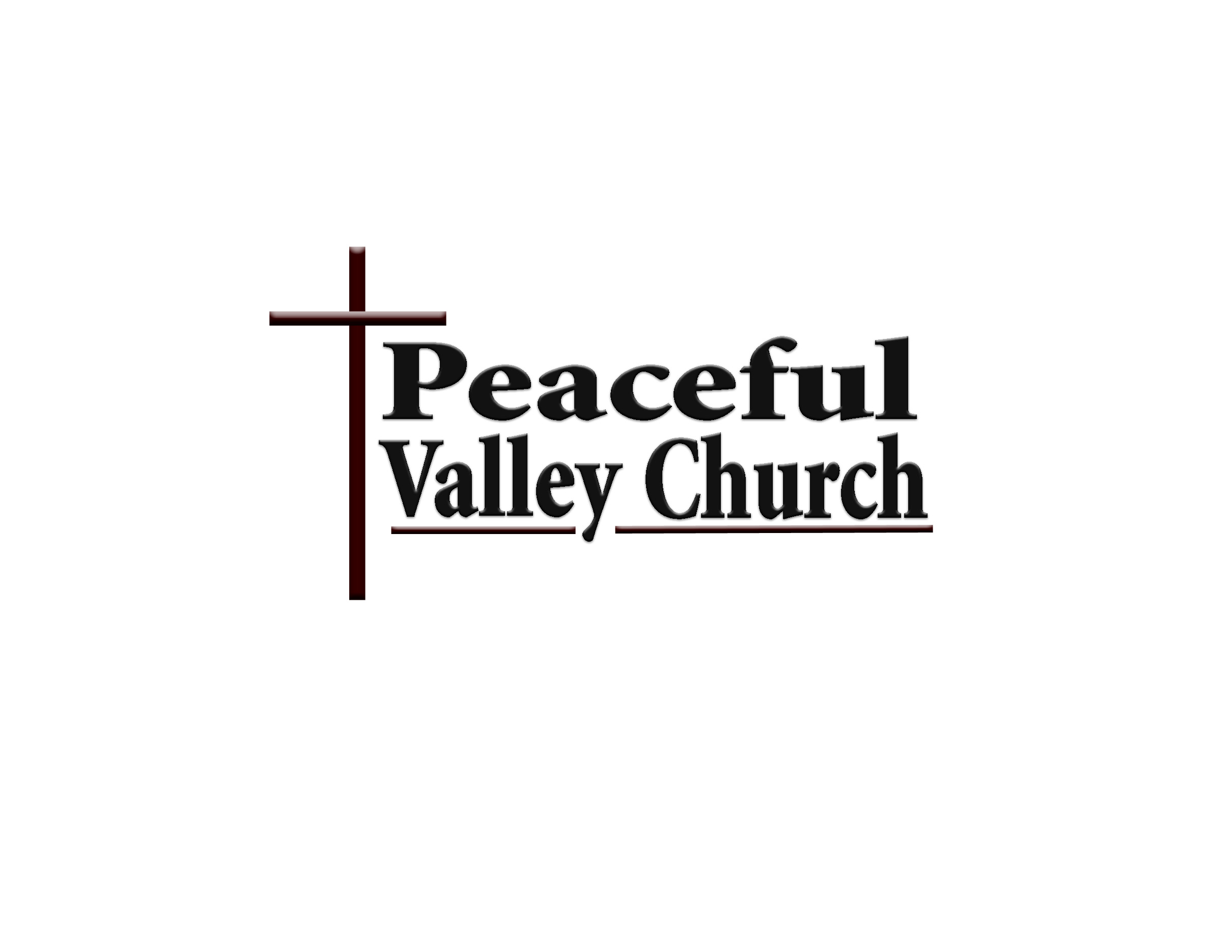 